ANEXO IDon/Dña …………………………………………………………………………, en nombre	y	representación	del	Ayuntamiento	de………………………………………………………………..,	con	 domicilio en………………………………………………………….……,		localidad……………………………	nº	de	teléfono……………………………….,	correo electrónico………………………………………………….………………………………….	con CIF núm.……………………………	y	con	el	siguiente	número	de	cuenta	bancaria………………………………………………………………………(poner	los	veinte dígitos),EXPONE: Que en el BOPZ núm. ……, de fecha …………………., se ha publicado la convocatoria de subvenciones en el ámbito de desarrollo rural de la Comarca de Valdejalón para el ejercicio 2024.Que por la presente, acepta y se somete a las condiciones expresadas en la convocatoria	y	formula	solicitud	de	subvención	para	la	inversión	de……………………………………………………………………………………………………,	que	tiene	un	presupuesto	de	……………..……	euros,	conforme	a	la documentación exigida en las bases que se adjunta a la presente instancia.Que cumple con las obligaciones dispuestas en el artículo 40.3 de la Ley 5/2015, de 25 de marzo, de Subvenciones de Aragón.Que la entidad a la que representa, reúne todos y cada uno de los requisitos necesarios para ser beneficiario de las subvenciones que otorga la Comarca de Valdejalón y no está incurso en ninguna de las causas que según el art. 13 de la Ley 38/2003 de 17 de noviembre, General de Subvenciones impiden obtener la condición de beneficiario.Que la entidad autoriza expresamente a la Comarca de Valdejalón a revisar los datos de su entidad ante la Agencia Tributaria y la Tesorería de la Seguridad SocialPor todo lo expuesto, SOLICITA:La concesión de una subvención de	euros.En …… a ………….… de    de 2024.Sello y firma Documentación que se adjunta:a) Declaración de otras ayudas o subvenciones (Anexo II)b) Declaración responsable de estar al corriente de las obligaciones tributarias y de seguridad social y con la Comarca de Valdejalón. Igualmente, se hará constar la declaración de encontrarse al día en la obligación de rendir sus cuentas a la Cámara de Cuentas de Aragón de acuerdo con la normativa aplicable, haber adoptado medidas de racionalización del gasto y haber presentado planes económico-financieros, en el caso de que sus cuentas presenten desequilibrios o acumulen deudas con proveedores. (Anexo III)c)Memoria detallada sobre la inversión. Incluye proyecto o memoria valorada.d) Ficha de terceros cumplimentada (Anexo IV).ILM. SR. PRESIDENTE DE LA COMARCA DE VALDEJALÓN.ANEXO IIDeclaración de otras ayudas concurrentesDon/doña	……………………………………………………………………,	en calidad de Alcalde/sa del Ayuntamiento de …………………….DECLARA:Que la inversión	objetode la presente solicitud ha obtenido ayudas y subvenciones concurrentes para el mismo proyecto en las siguientes instituciones públicas hasta el día de la fecha:Organismo: ………………………………………………… Objeto de la ayuda: ………………………………………. Fecha de concesión…………………………………: …… Subvención concedida: …………………………………..No se ha recibido ninguna ayuda o subvención concurrente para la misma inversión.Asimismo se compromete a comunicar cuantas ayudas/subvenciones le sean concedidas para el mismo proyecto/actividad, por cualquier organismo público o privado, a partir de la fecha de hoy.En …………….. a …… de	de 2024.Sello y firmaANEXO IIID./Dña	,D.N.I……………………….,	en	su	condición	de	Alcalde/sa	de……………………………………, actuando en su nombre y representación, para lo que está debidamente autorizado,Que el Ayuntamiento de ……………….……………………………………a la que representa, a día de la fecha, (señale lo que corresponda):1.- No tiene pendiente de ingreso ninguna reclamación por deudas vencidas con la Seguridad Social, obligaciones tributarias con la Agencia Estatal de Administración Tributaria ni obligaciones con la Comarca de Valdejalón.2.-  Que  la  entidad  a  la  que,  representa,  reúne  todos  y cada uno de los requisitos necesarios, para ser beneficiario de las subvenciones que otorga		laComarca de Valdejalón y no está incurso en ninguna de las causas que según el art.13	de		la Ley 38/2003 de 17 de noviembre, General de Subvenciones impiden obtener la condición		debeneficiario3.- Que la entidad se encuentra al día en la obligación de rendir suscuentas a la Cámara de Cuentas de Aragón de acuerdo con la normativa aplicable, o en su caso ha adoptado medidas de racionalización del gasto y debe haber presentado planes económico-financieros, en el caso de que sus cuentas presenten desequilibrios o acumulen deudas con proveedores.4.- Que autoriza a la Comarca de Valdejalón a solicitar de la Agencia Estatal		deAdministración Tributaria y la Seguridad Social los datos relativos al cumplimiento de susobligaciones tributarias para comprobar el cumplimiento de los requisitos para ser beneficiario de la SubvenciónEn ………………………a …… de	de 20	El/La Presidenta/aANEXO IV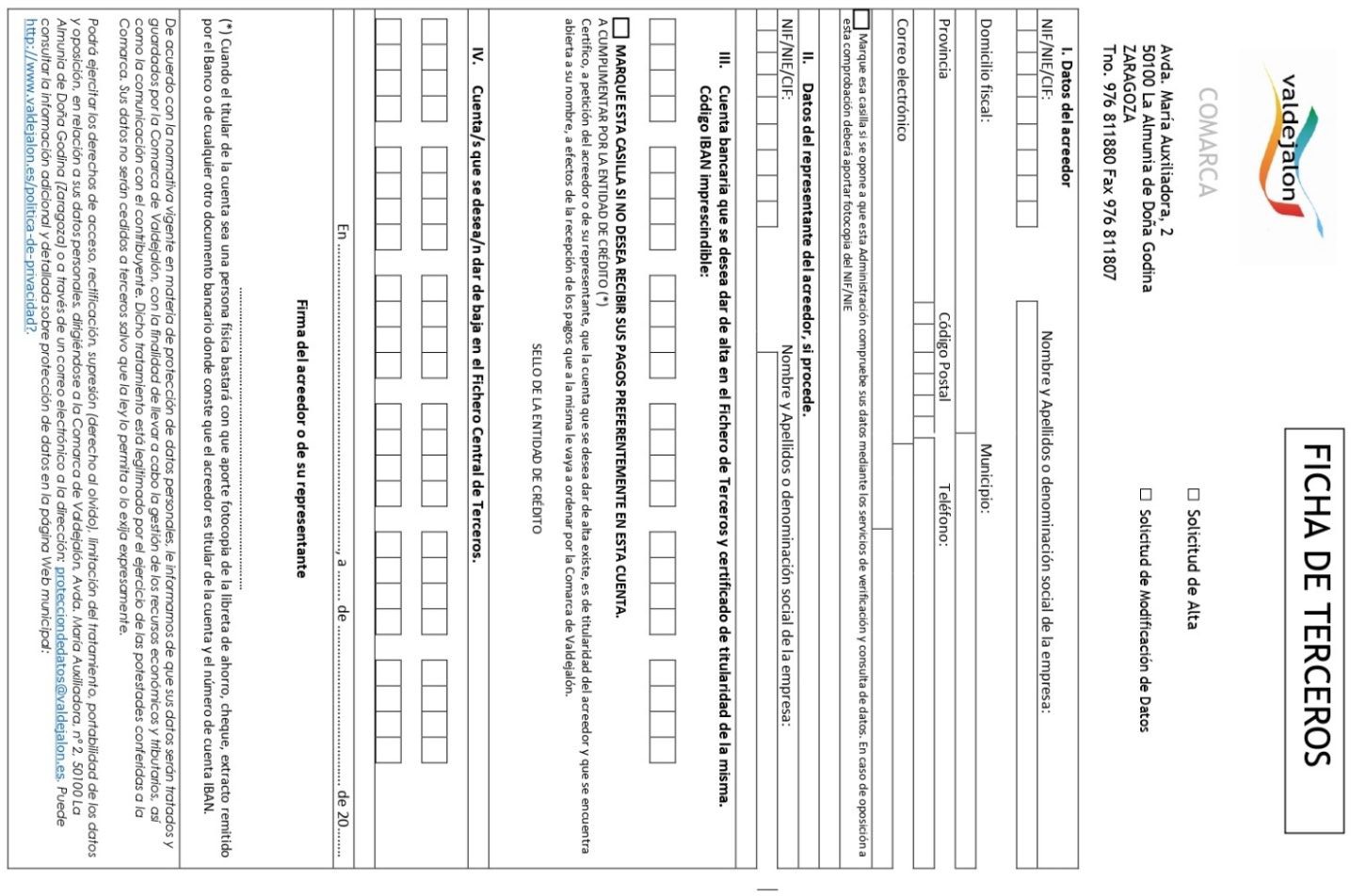 ANEXO VDeclaración de aceptación de la subvenciónDon/doña…………………………………………………………………………………, en calidad de Alcalde/sa de	,DECLARA:º   Aceptar    la    subvención    concedida    para    inversión………………………………………, por un importe de ……………..… euros, por la Comarca de Valdejalón por Resolución de Presidencia de fecha ………………………º Comprometerse a destinar el importe concedido a la finalidad establecida.º Comprometerse a cumplir todas y cada una de las obligaciones establecidas en las bases de la convocatoria y aceptar que, en caso de incumplimiento, esta circunstancia dará lugar al reintegro de las cantidades percibidas o, en su caso, a la compensación automática por parte de la Comarca de Valdejalón.º Que comunicará a la Comarca de Valdejalón la obtención de otras subvenciones o ayudas para la misma finalidad procedente de cualquier Administración, incluida la Comarca de Valdejalón, u otros entes públicos o privados, nacionales o extranjeros.En …………………….… a ….… de	de 2024.Sello y firmaANEXO VIDon/doña	, encalidad de presidente o representante legal de …………………………………………..DECLARA:Que esta entidad recibió escrito de la Comarca de Valdejalón por el que se le comunicaba la concesión de una subvención por importe de	euroscon destino al siguiente programa/actividad	,…	dentro de la convocatoria de subvenciones enel ámbito del Desarrollo Rural de la Comarca de Valdejalón para el ejercicio 2024.Asimismo declara que la entidad no tiene pendiente de ingreso ninguna reclamación por deudas vencidas con la Seguridad Social, obligaciones tributarias con la Agencia Estatal de Administración Tributaria ni obligaciones con la Comarca de Valdejalón.Y en su virtud, SOLICITA:Que teniendo por presentado este escrito y los documentos anexos, se sirva admitirlos, tener por completado el expediente para recibir la ayuda correspondiente, y  previos  los  trámites  pertinentes,  proceda  al  pago  de  la  subvención  de……………………………	euros	,	en	el	nº	de	cuenta:……………………………………………………………….En …………..…… a …… de	de 2024.
Sello y firmaANEXO VIIRelación de gastos de la actividad subvencionadaD. …………………Secretario del Ayuntamiento de	(Zaragoza),CERTIFICO: Que según resulta de los antecedentes obrantes en la Secretaría de mi cargo y, concretamente en el expediente relativo a la justificación de las ayudas concedidas con cargo al plan de desarrollo rural se ha efectuado la inversión incluida en dicha convocatoria y los pagos que se han realizado con cargo al mismo son los que a continuación se indican:IGUALMENTE CERTIFICO:-Que los gastos relacionados no han sido incluidos en ninguna otra subvención concedida a este Ayuntamiento.- Que todos los gastos relacionados son con cargo a la subvención que ahora su justifica.-Que este Ayuntamiento se encuentra al corriente de sus obligaciones tributarias y de la seguridad social, y a tal efecto se aportan los oportunos certificados.Y, para que así conste y surta los oportunos efectos, se expide la presente certificación que visa el Sr. Alcalde, a día de la firma electrónica.Vº.Bº.El Alcalde,ANEXO VIIICartel de la inversión.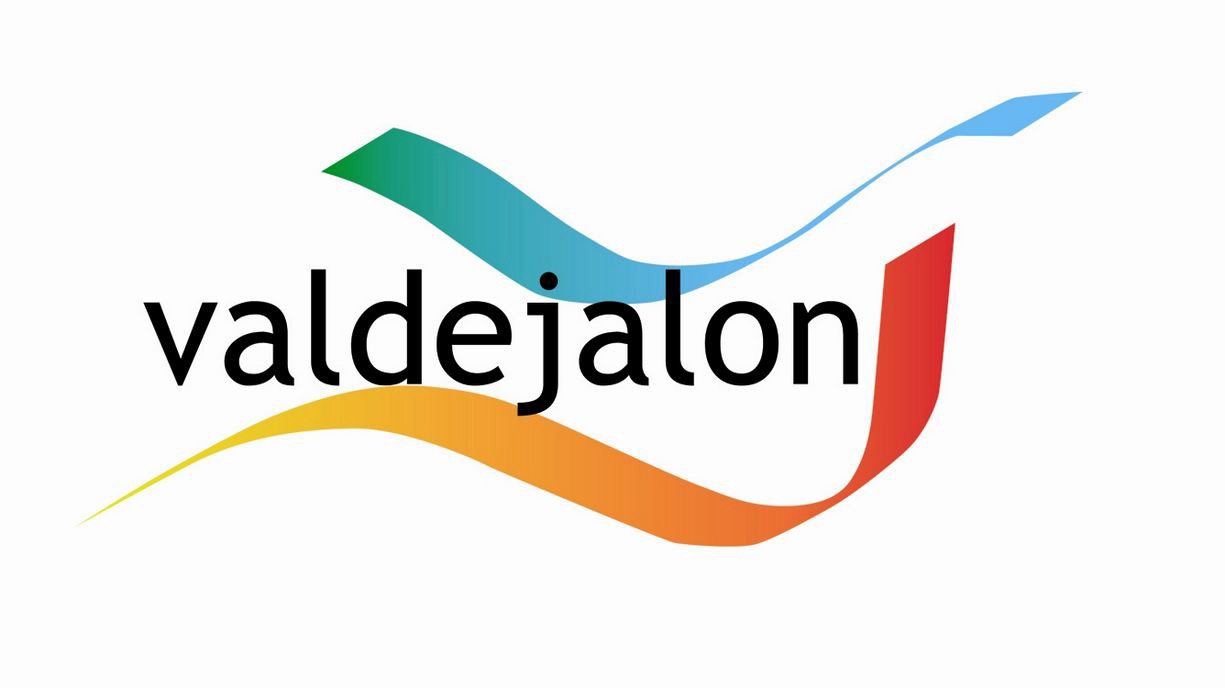 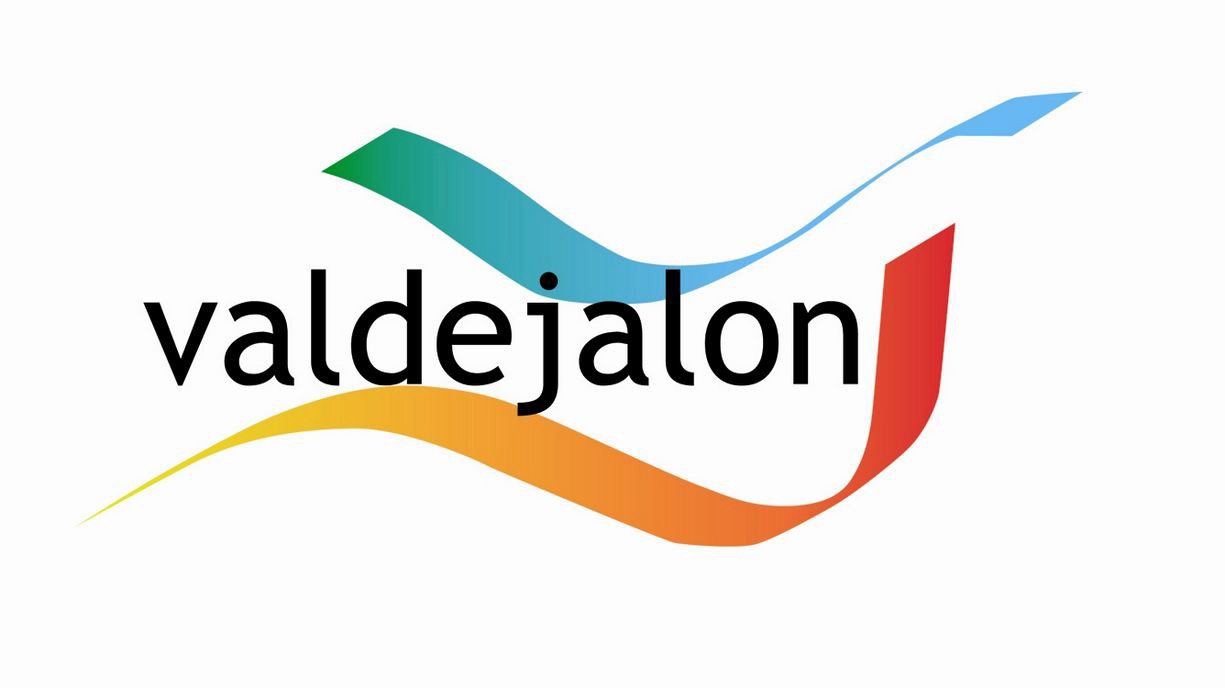 ***Dimensiones mínimas del cartel: 75 cm alto y 50 cm de anchuraEMPRESAFTRACONCEPTOEUROS